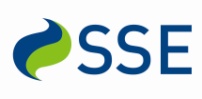 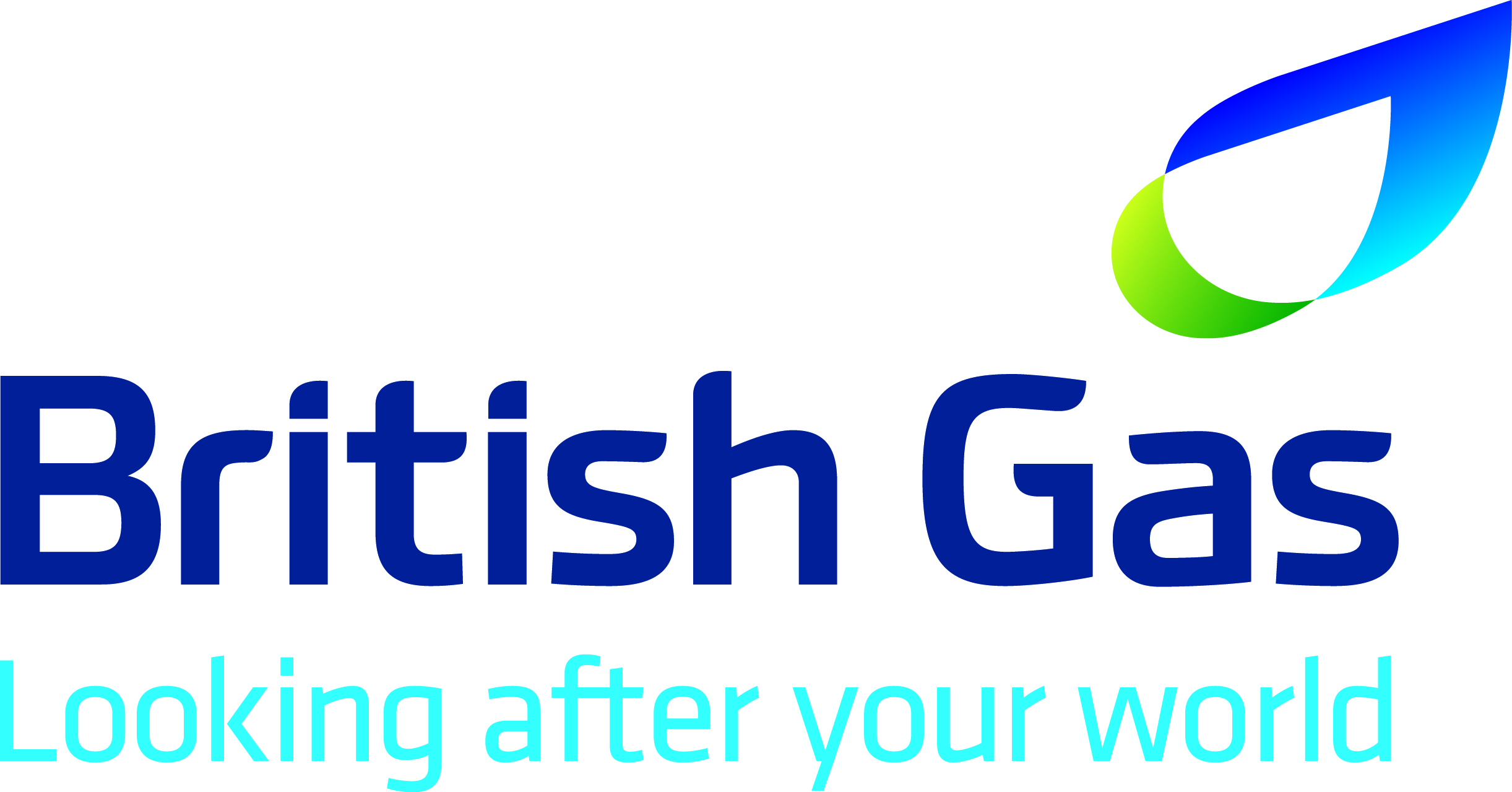 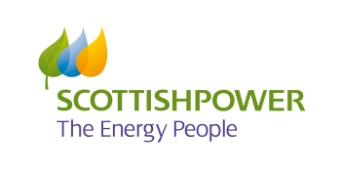 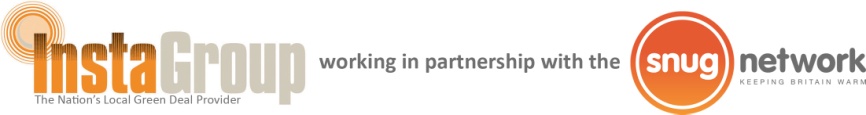 SE CAN  Executive Committee Meeting 11.9. 2013 AgendaSE CAN  Executive Committee Meeting 11.9. 2013 AgendaDate: Time:Location: Thursday 11 September 20131.45pmWoking Civic OfficesAfter ForumItemDescriptionApologiesMinutes of the exec meeting on 15 AugustFinancial Report Sponsors Update on CAN Upcoming SECAN dates – to be scheduledNext workshopFuture forumsAgenda for forums and workshop 2014Potential presentations and speakers SECAN/HECA updateAOBFuture meetings: